TAREA DE HISTORIA, GEOGRAFÍA Y CIENCIAS SOCIALESSemana 24 y 26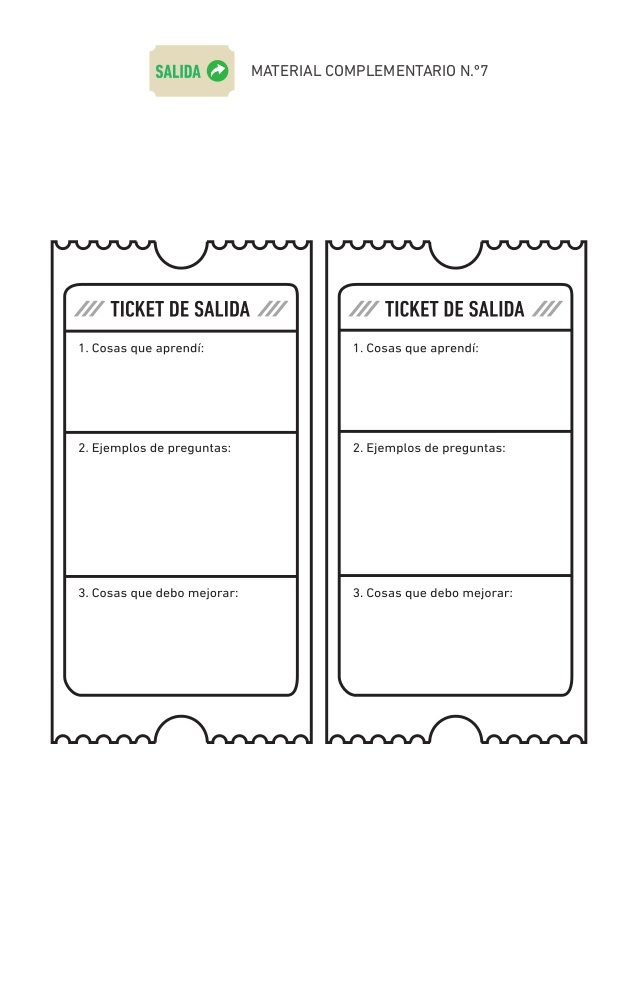 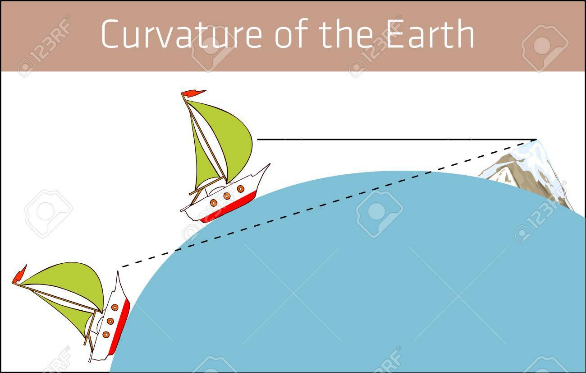 Nombre:Curso:  5°  Años A – B – C –D    Fecha : Semana 24  del  07 al 11 de septiembre 2020              Semana 26 del 21 al 25 de Septiembre 2020OA_1:Explicar los viajes de descubrimiento de Cristóbal Colón, de Hernando de Magallanes y de algún otro explorador, considerando sus objetivos, las rutas recorridas, los avances tecnológicos que facilitaron la navegación, las dificultades y los desafíos que enfrentaron las tripulaciones y el contexto europeo general en que se desarrollaron.